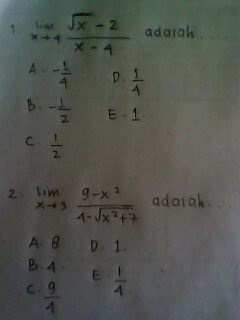 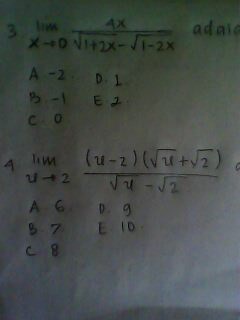 Bantuin ya...